die Versicherung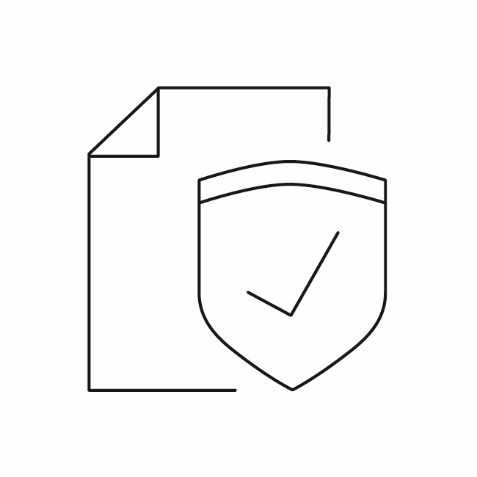 der Brand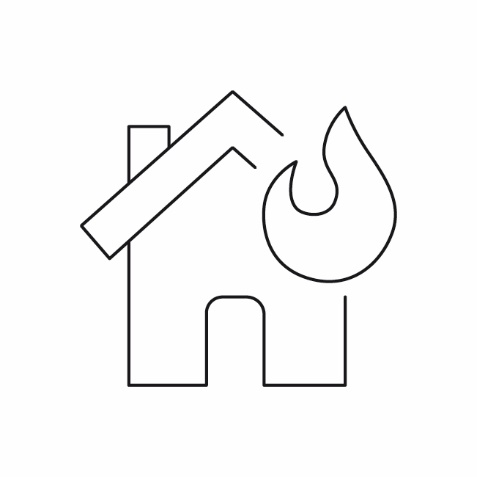 die Kosten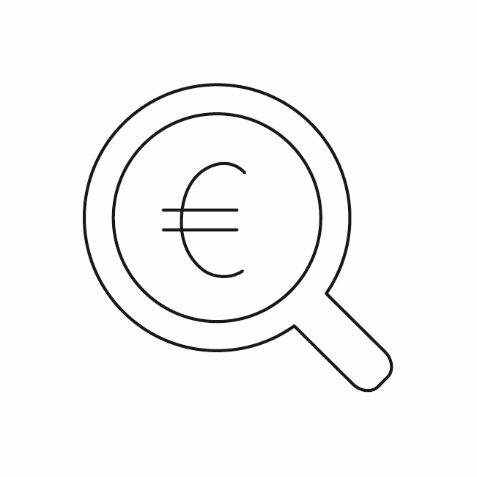 der Schaden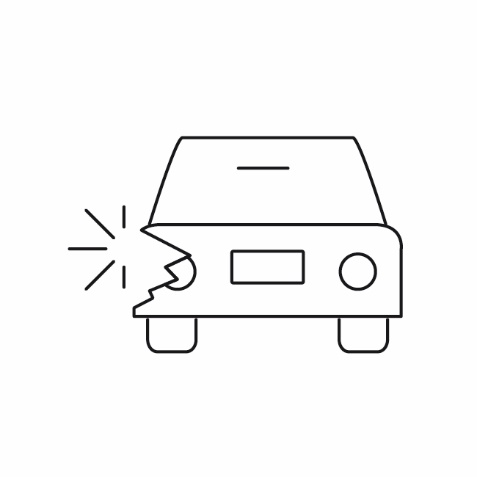 die Reparatur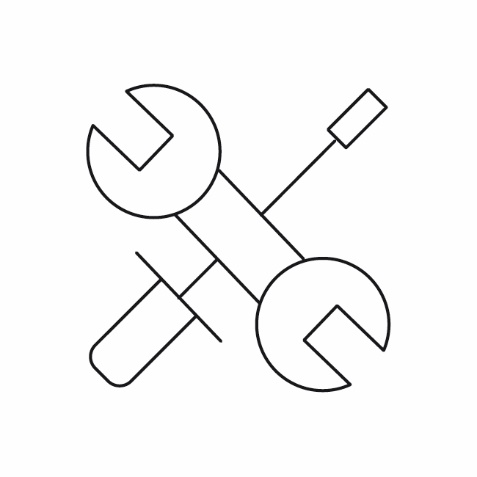 das Geld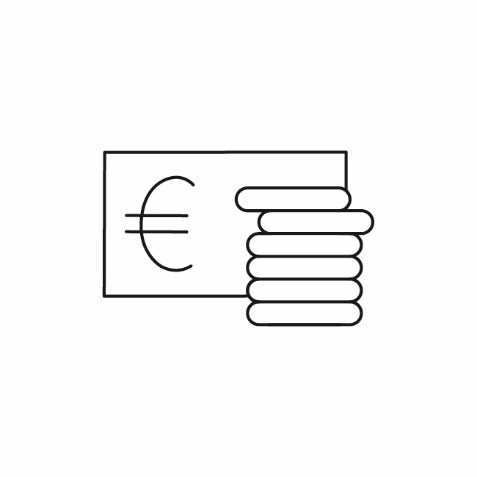 die Summe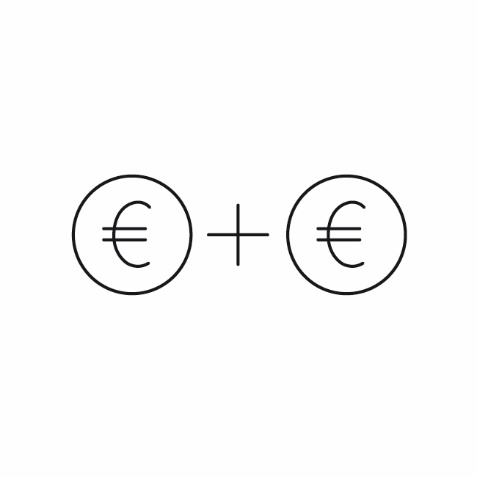 der Unfall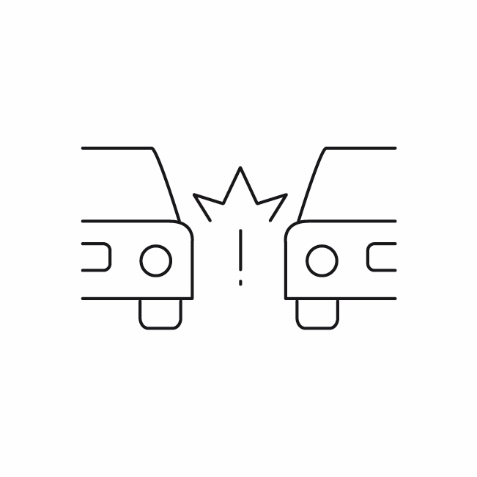 der Einbruch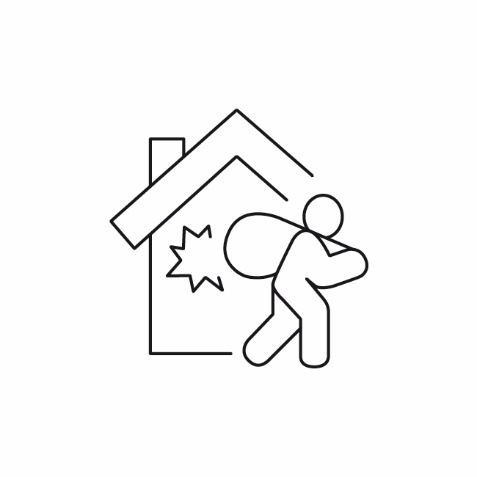 die Kopie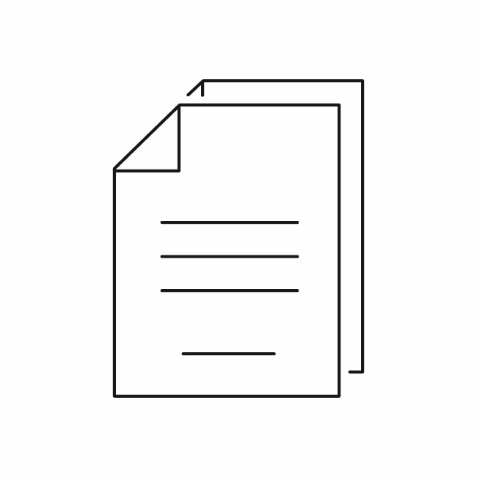 die Gegenstände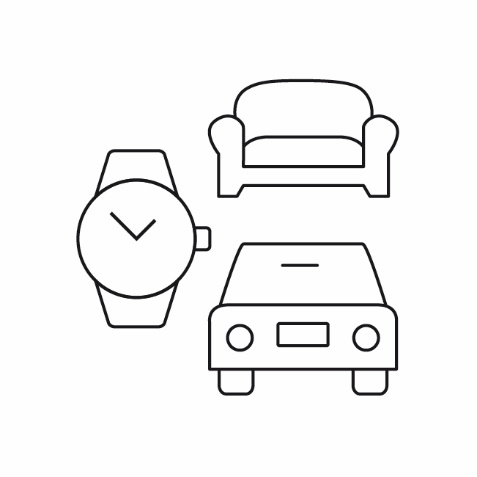 die Unterschrift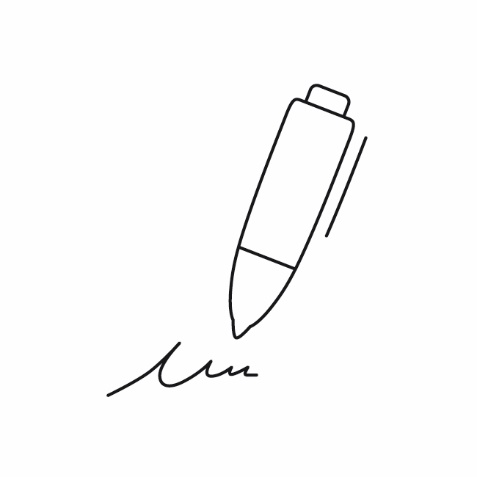 die Werkstatt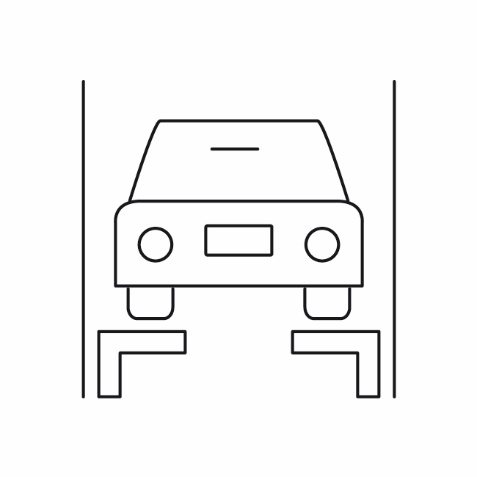 der Geschädigte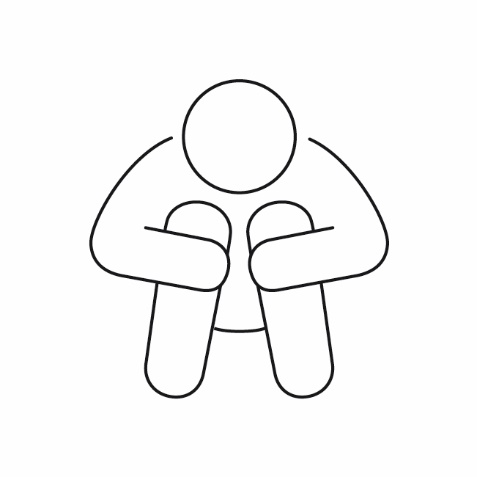 die Polizei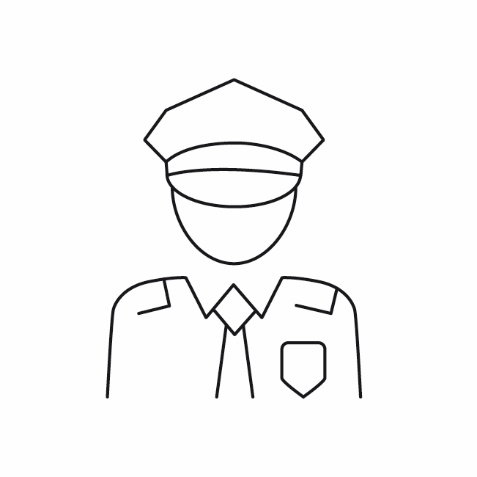 der Ordner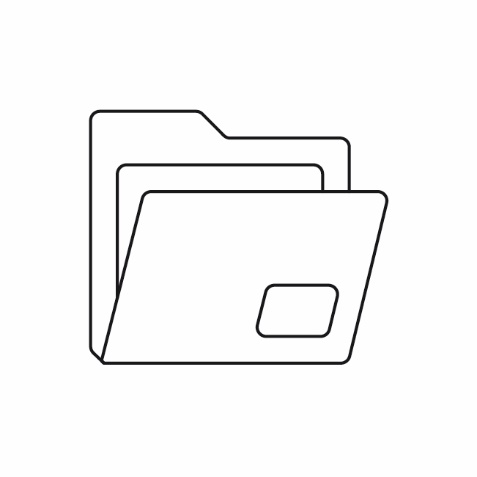 der Sachschaden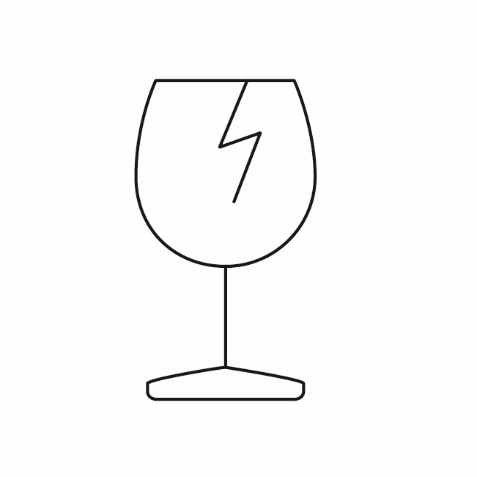 monatlich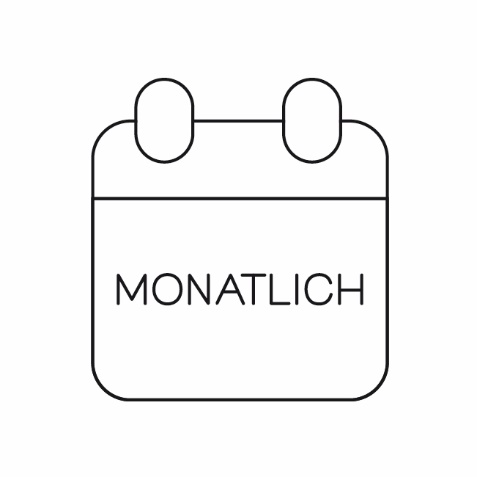 jährlich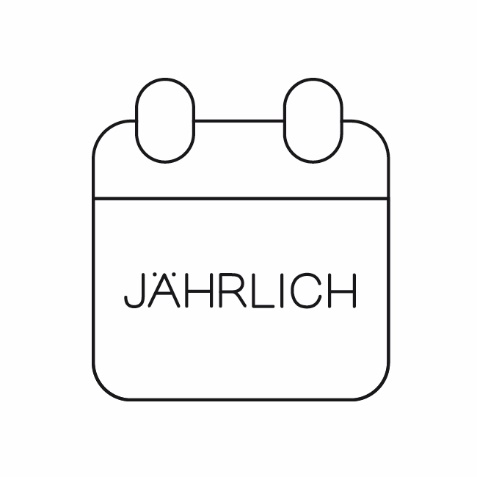 quartalsweise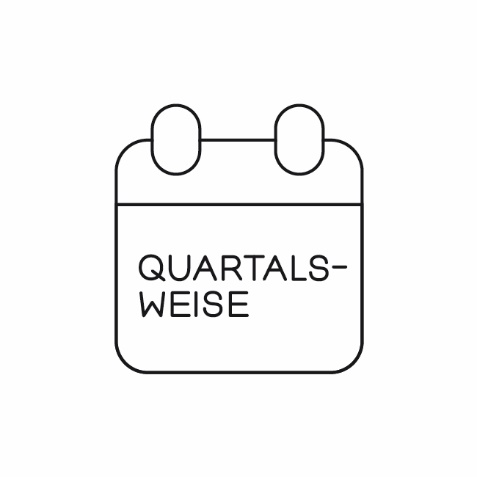 